Table of Contents1	Important information to Note before registering as Stakeholder:	22	SDF Profiles on the system	22.1	Document required	23	HOW TO REGISTER AS NEW STAKEHOLDER	24	ACCESSING ORGANISATION INFORMATION AND CREATING FORMS	45	UPLOADING SUPPORTING DOCUMENT	56	CAPTURING INFORMATION ON PIVOTAL FORMS	67	CAPTURING INFORMATION ON NON PIVOTAL FORMS	78	EDITING INFORMATION IN THE FORMS	89	SUBMITTING FORMS	9Important information to Note before registering as Stakeholder:ID / alternative ID number are key during the registration processScanned appointment letter from the Organization(s) to be on hand when accessing the system to register.Stakeholders to know the SDL numbers of their organization’s as they will be required to link and search using the SDL number on the systemNone levy paying organizations will have N number allocated to them by FPMSETA SDF Profiles on the system Stakeholder Capturer which includes all approved stakeholders including SSAs)Stakeholder (view only) Document required •Valid Tax Clearance Certificate/Tax Exemption document•CIPRO/Government Registration•BEE Certificate (if applicable) Bee Level must be selected before you Submit •Bargaining Council certificate/exemption letter•Proof of accreditation•Letter/agreement appointing external training provider•Occupation Health and Safety Certificate (If applicable)HOW TO REGISTER AS NEW STAKEHOLDER ACCESSING ORGANISATION INFORMATION AND CREATING FORMSUPLOADING SUPPORTING DOCUMENT The section below outlines the process for uploading supporting document CAPTURING INFORMATION ON PIVOTAL FORMS  CAPTURING INFORMATION ON NON PIVOTAL FORMS  EDITING INFORMATION IN THE FORMS SUBMITTING FORMS Welcome to the 2020/2021  funding window.

Before you proceed, please ensure that you have a minimum of the following documents for upload purposes in electronic format on hand to be able to proceed with the application: Valid Tax Clearance Certificate/Tax Exemption document CIPRO/Government Registration BEE Certificate  Bargaining Council certificate/exemption letter Proof of accreditation Letter/agreement appointing external training provider Occupation Health and Safety Certificate (If applicable)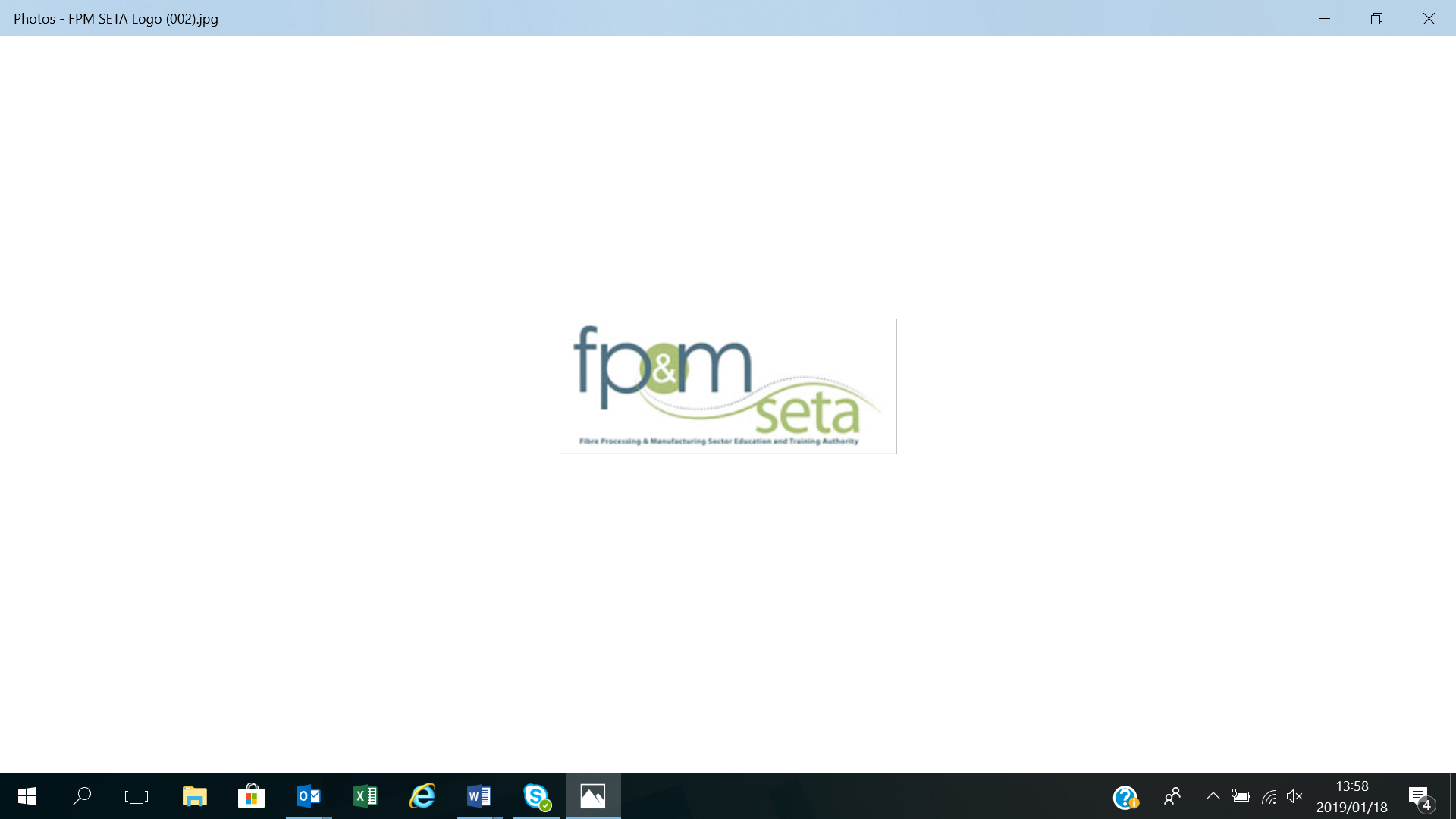 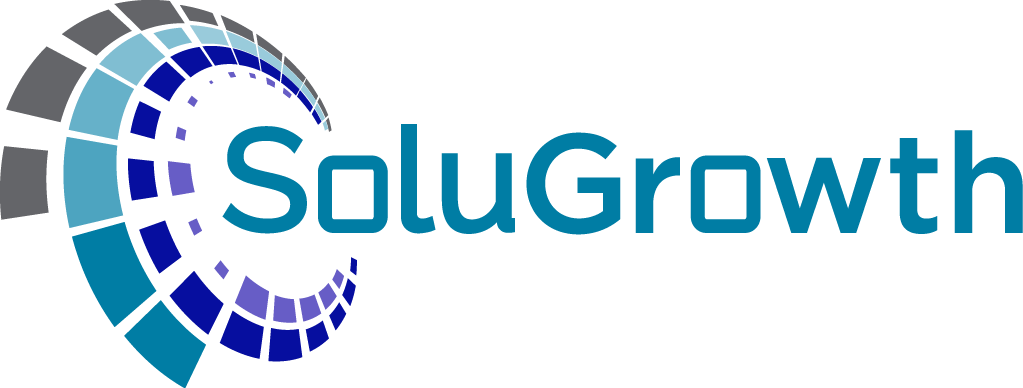 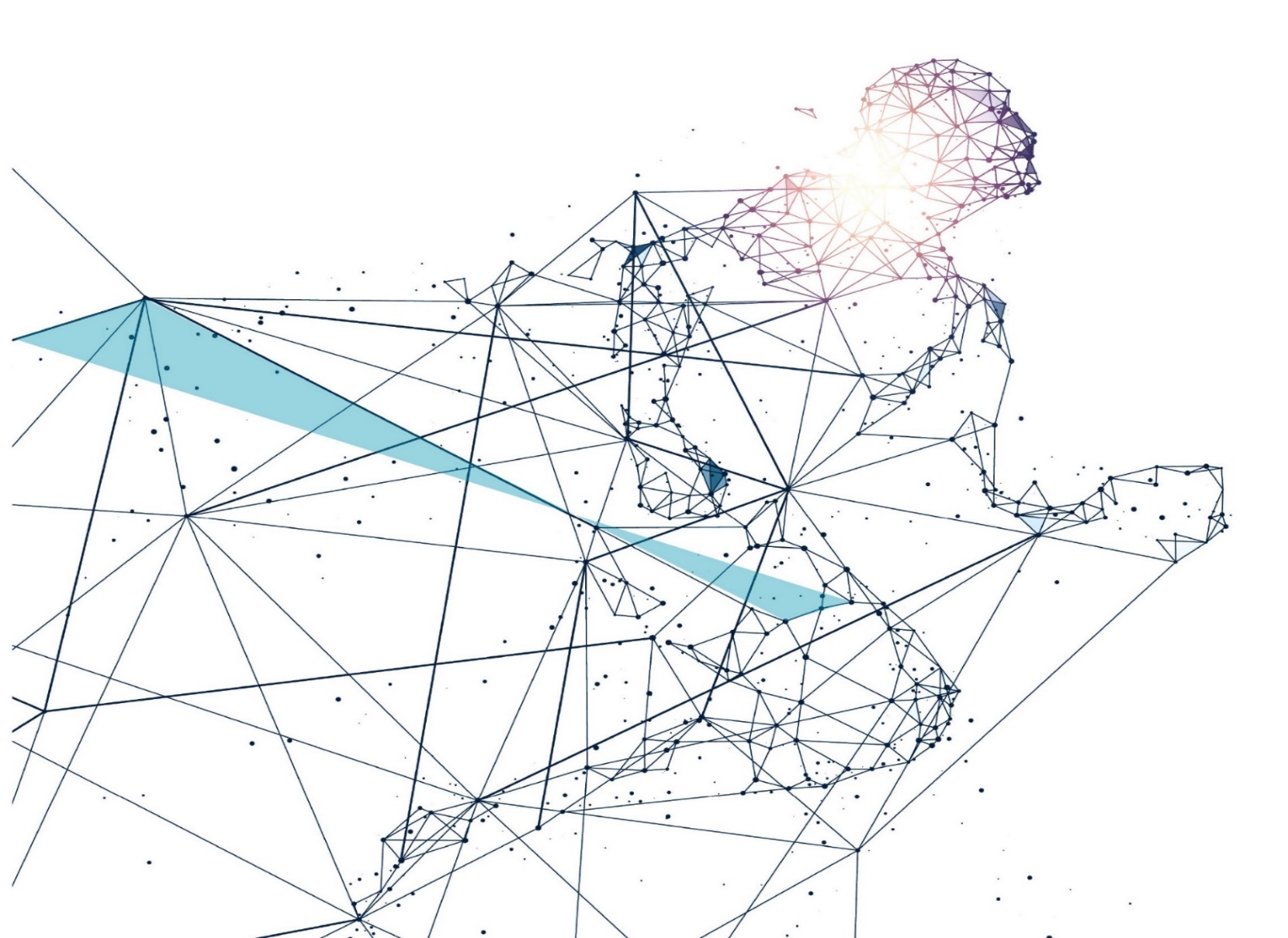 StepsActionScreenshot1Click on Register to register as Stakeholder in the system 2Click on Register from the Registration Menu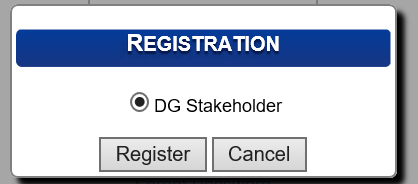 3Capture your personal details on the “Applicant Details” page. 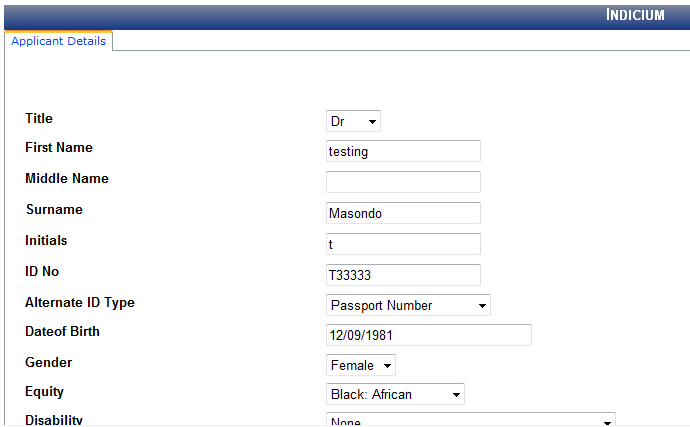 4Click on the Save and Proceed button to move to the next step.5Click  the magnifying glass to search for organisation SDL number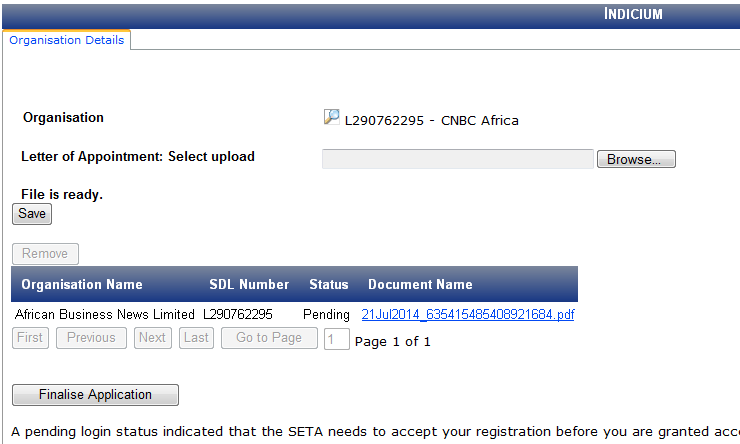 StepsActionScreenshot1Login into the system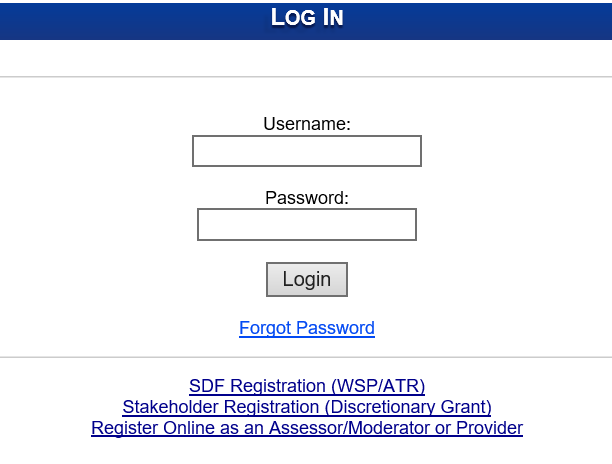 2The Stakeholder  Dashboard will openClick on organisationClick on organisation and search for SDL number Organisation will open at the bottom for Stakeholder to open Click on the Magnifying glass to open 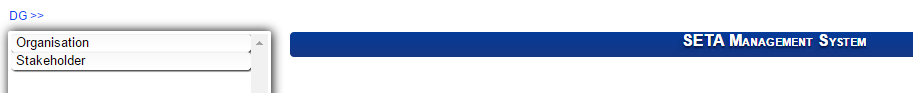 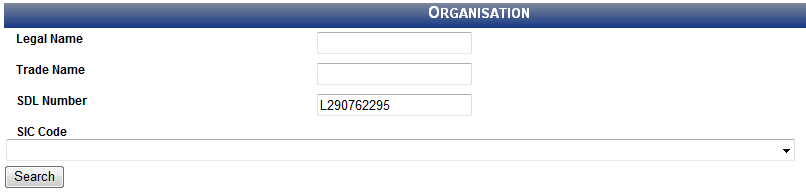 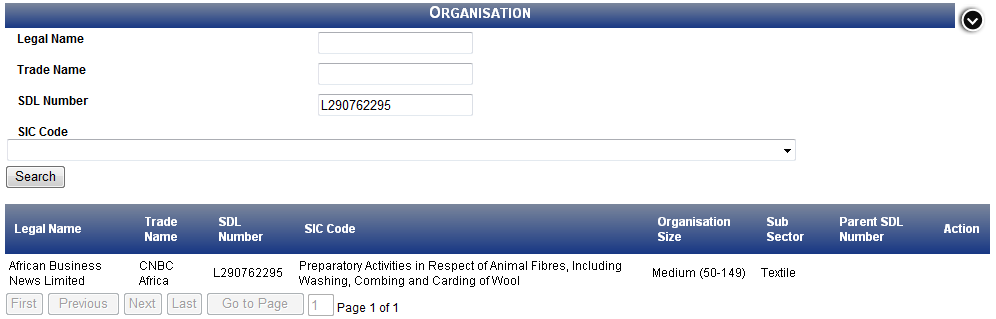 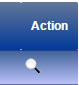 3Stakeholder must confirm organisation details click the edit button and then confirm on the tick box Then click on Save 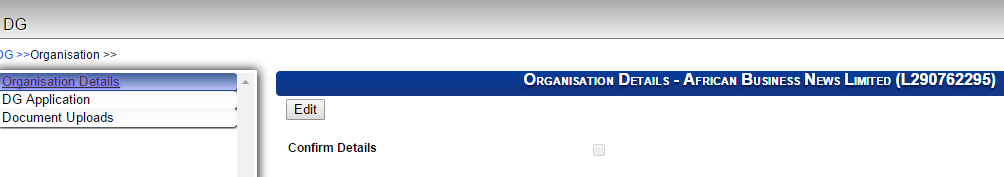 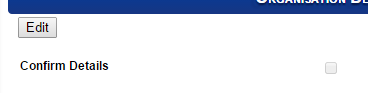 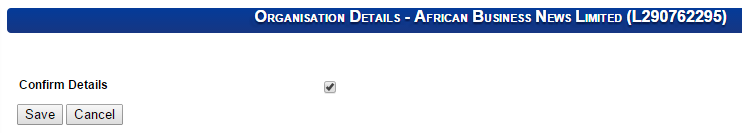 StepsActionScreenshot1Click on document type then click on choose file Capture details and save 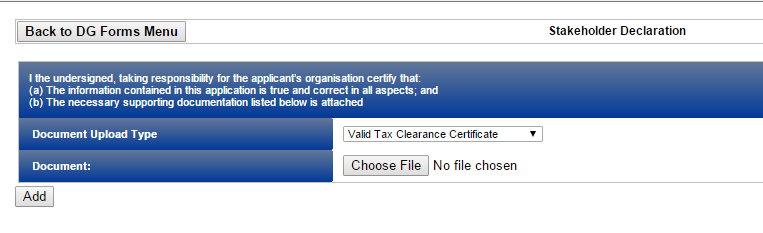 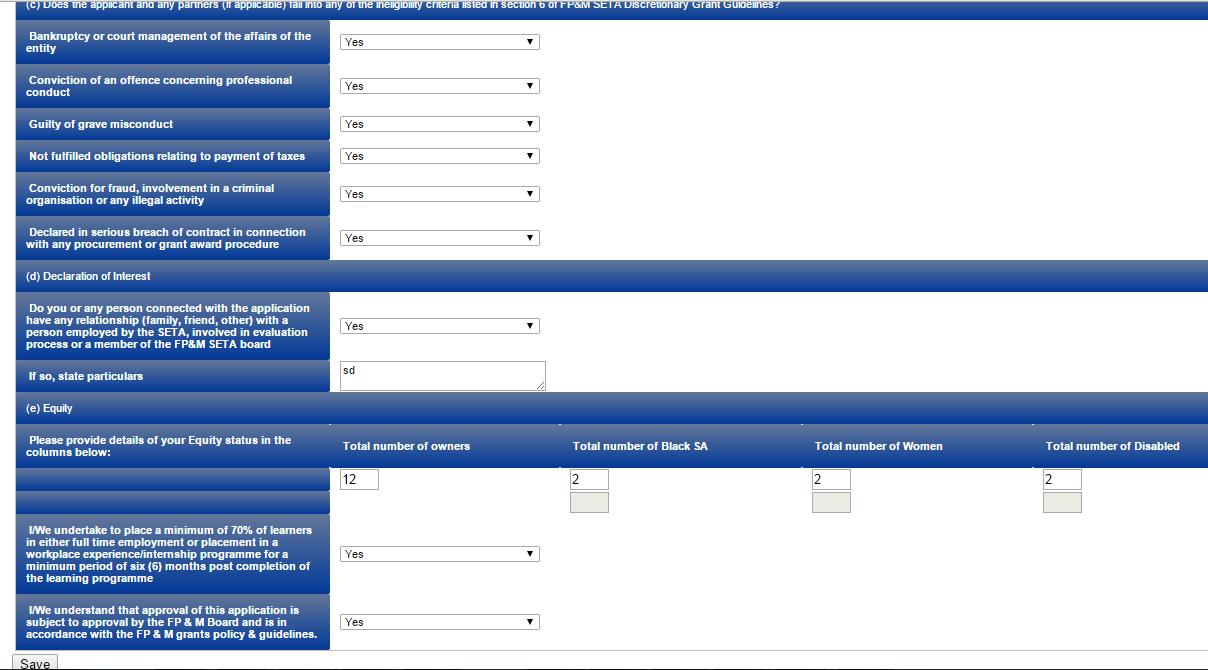 2File uploaded will show as below 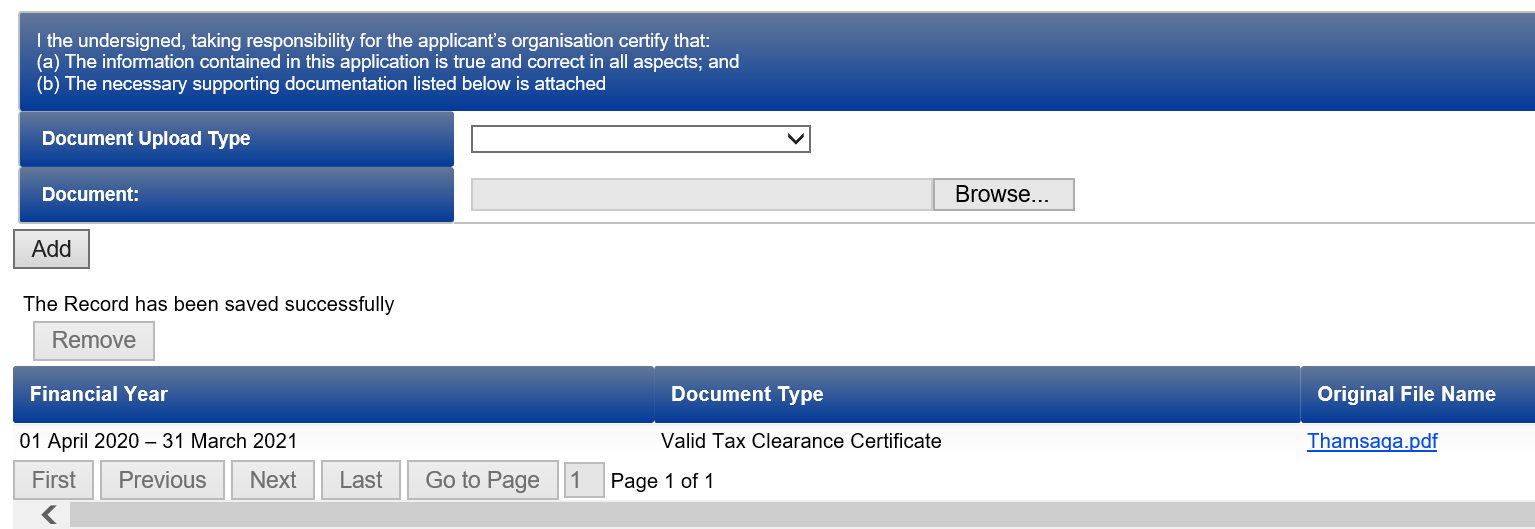 StepsActionScreenshot1Click on Grant Type details then click on select button to open Capture information and SaveInformation captured will show as below 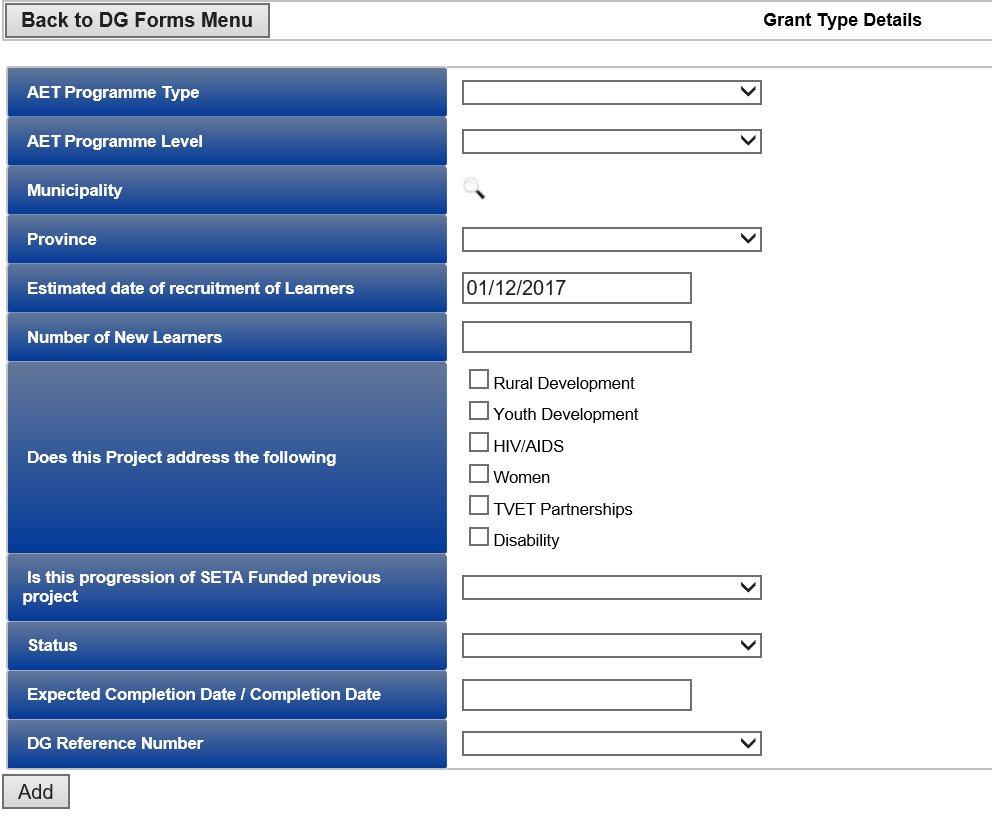 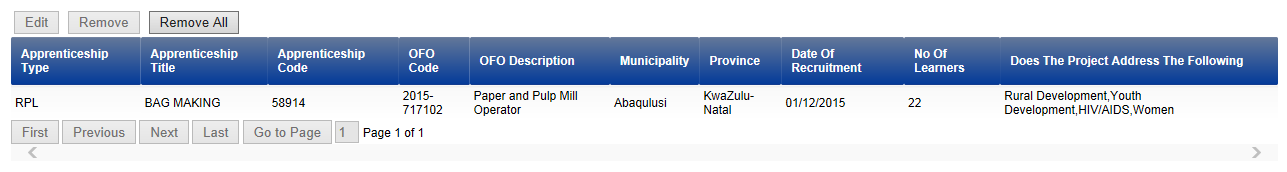 StepsActionScreenshot1Click on Grant Type details then click on select button to open Capture information and Click on add to Save Information captured will show as below Click on Project budget summary Capture information and Save 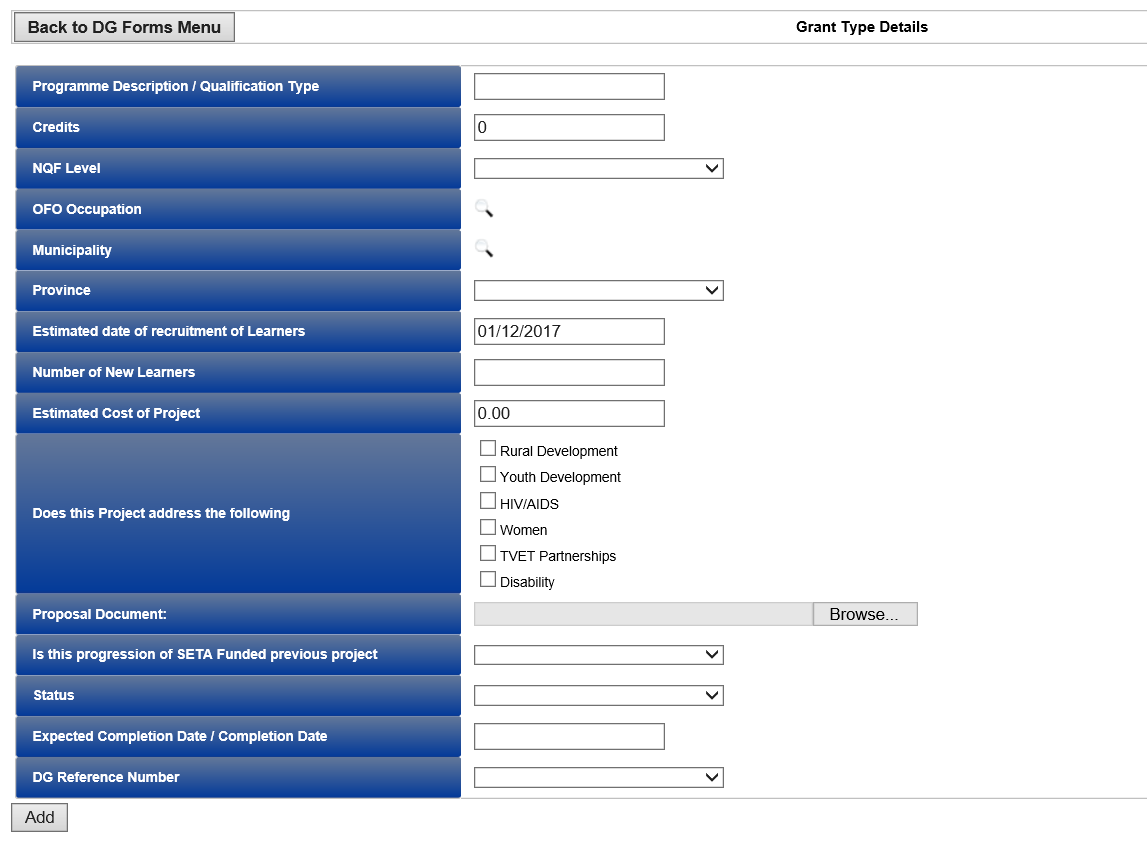 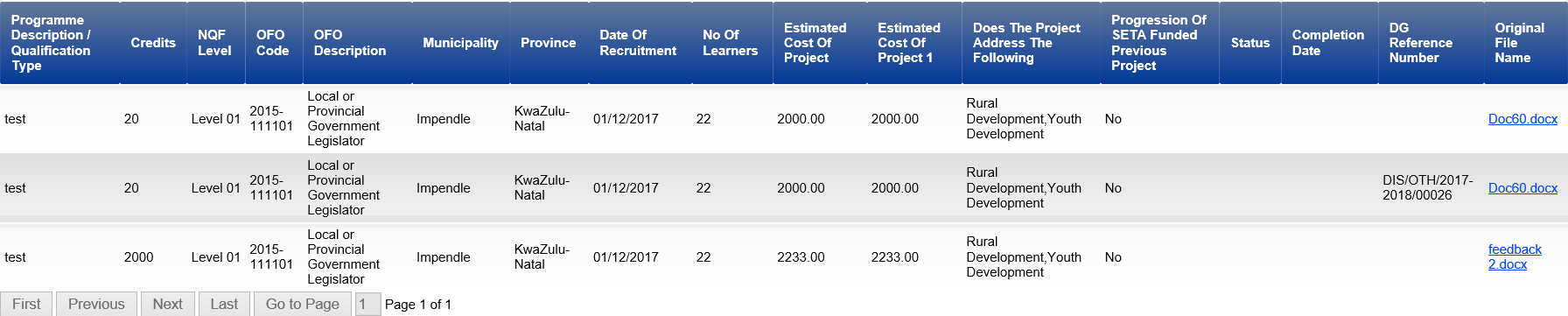 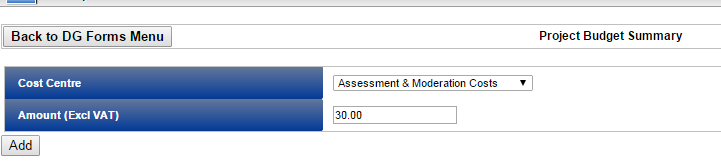 StepsActionScreenshot1Click on Grant Type details then click on select button to open Click on the information you want to Edit and click on button to edit  Info will open for Stakeholder to Edit and then click on update to update 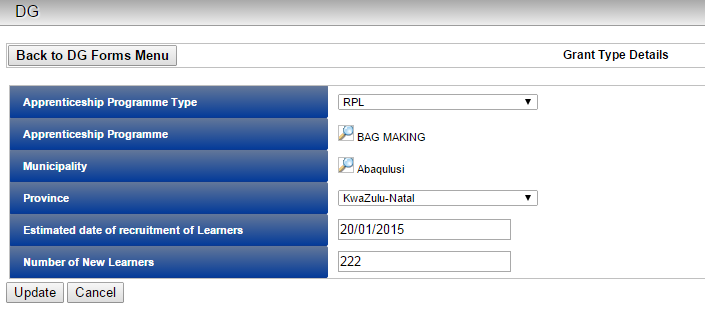 StepsActionScreenshot1Click forms you want to SubmitThen click on View to open Click on Submit DG application Click ok to submit DG Status will show as Submitted 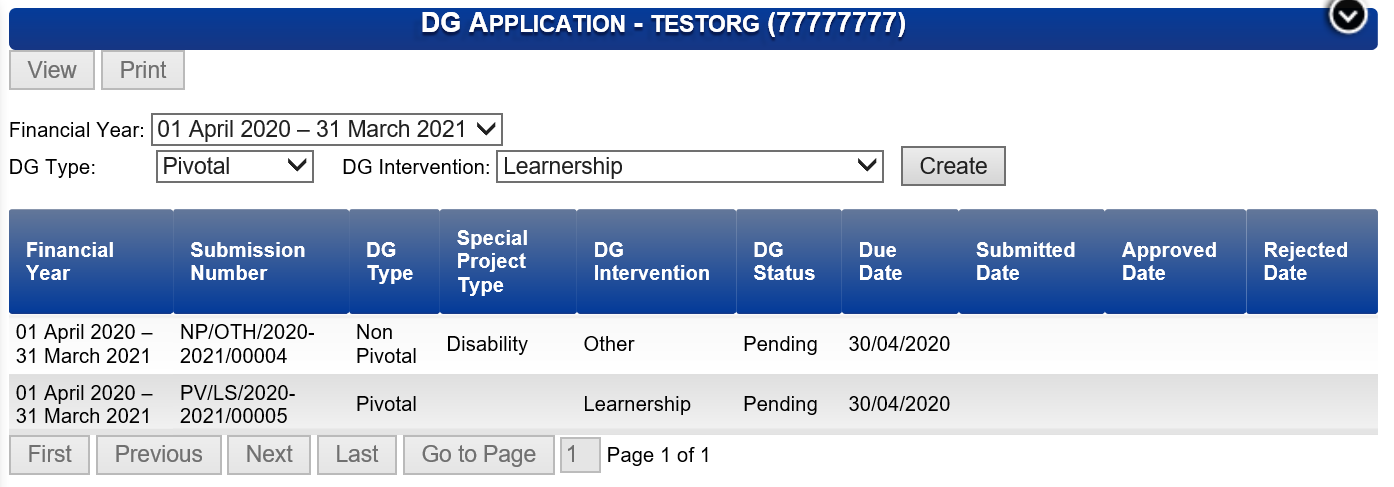 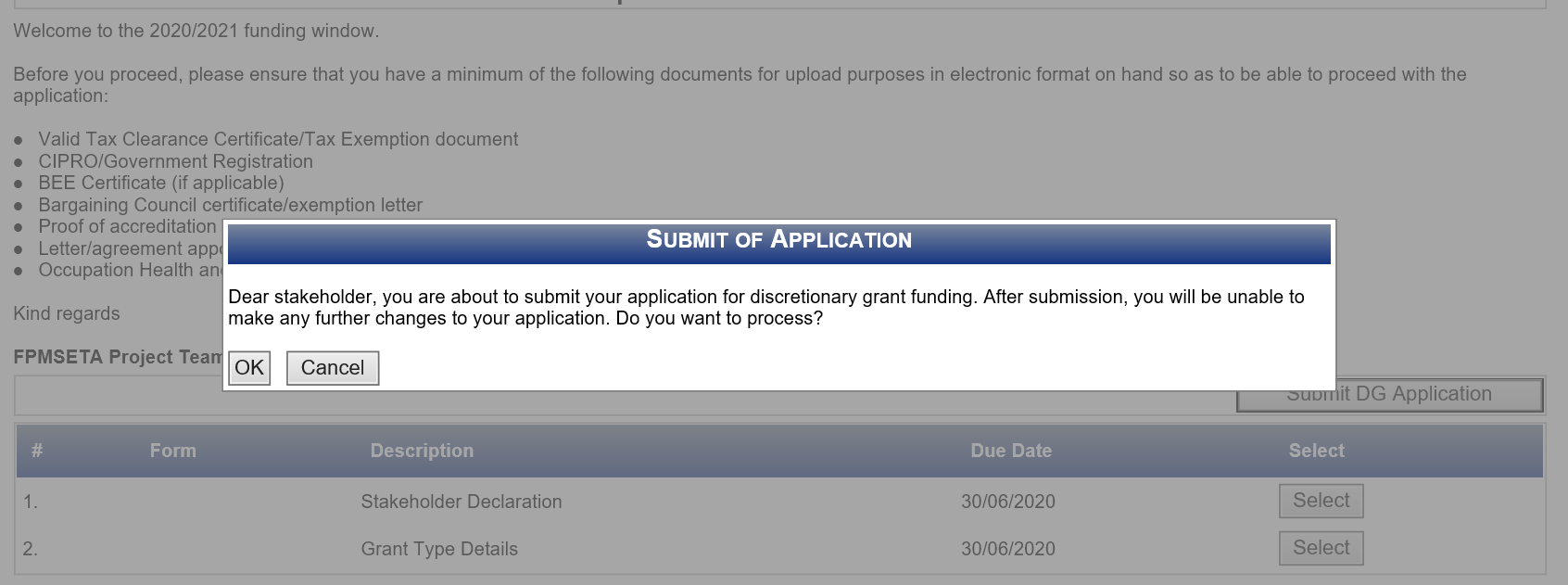 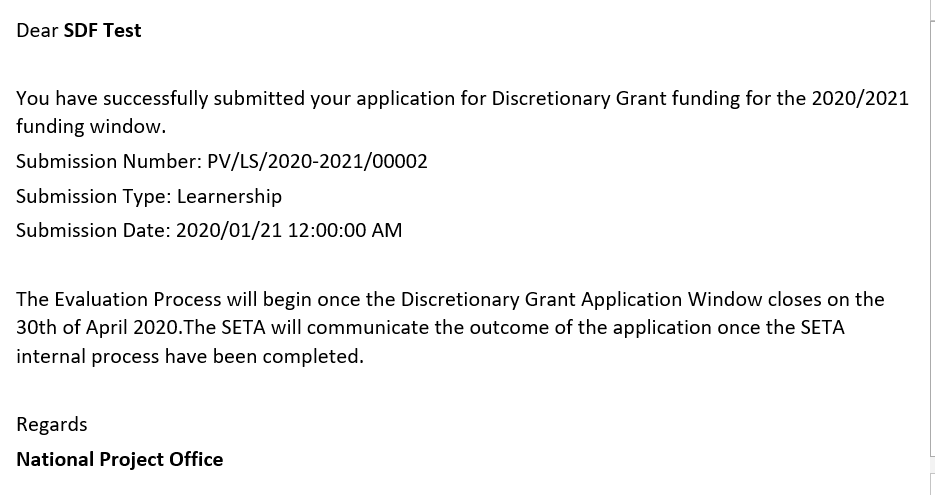 